Режим работы 
проектной лаборатории  Центра образования «Точка роста»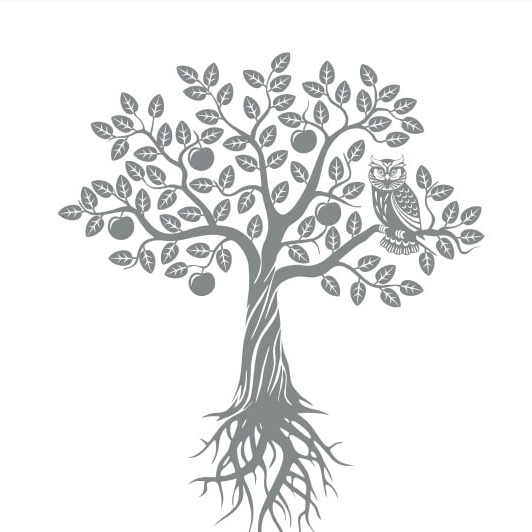 Абанской СОШ №3 на 2022-2023 учебный год№ВремяПонедельникВторникСредаЧетвергПятницаСуббота18 30-915Англ. язык, 6А Путинцева Н.П.Технология, 1А, Гринкевич Т.А.Англ. язык, 6А Путинцева Н.П.Технология, 3А, Пуринь Н.А.2930 -1015Англ. язык, 11Б Путинцева Н.П.Англ. язык, 11Б Путинцева Н.П.Технология, 2Б, Иншакова К.В.Англ. язык, 11Б Путинцева Н.П.Технология, 3Б, Валейко О.И.31030 -1115Англ. язык, 6А Путинцева Н.П.Англ. язык, 9Б (дист) Тарасевич Л.В.Технология, 1Б, Колесень К.Н.ОДНКНР, 6А, Лапшина М.А.Технология, 2А, Ликонцева О.Л.41130 -1215Англ. язык, 8Б (дист) Тарасевич Л.В.Технология, 4А, Сергиенко Н.В.ОДНКНР, 5А, Лапшина М.А.Англ. язык, 8Б (дист), Тарасевич Л.В.51230 -1315Англ. язык, 8Б (дист) Тарасевич Л.В.Технология, 4Б, Никулина Л.С.Курс внеурочной деятельности «Искусственный интеллект»3-4ые классы, Богачев В.В.Англ. язык, 9Б (дист) Тарасевич Л.В.61325 -1410Англ. язык, 9Б (дист) Тарасевич Л.В.71420 -1505Курс  внеурочной деятельности «Лаборатория естественных наук» 7е классы, Вознесенская Е.П.Курс  внеурочной деятельности «Основы искусственного интеллекта», 5-6-ые классы81510 -1555